Добрый день уважаемые коллеги! 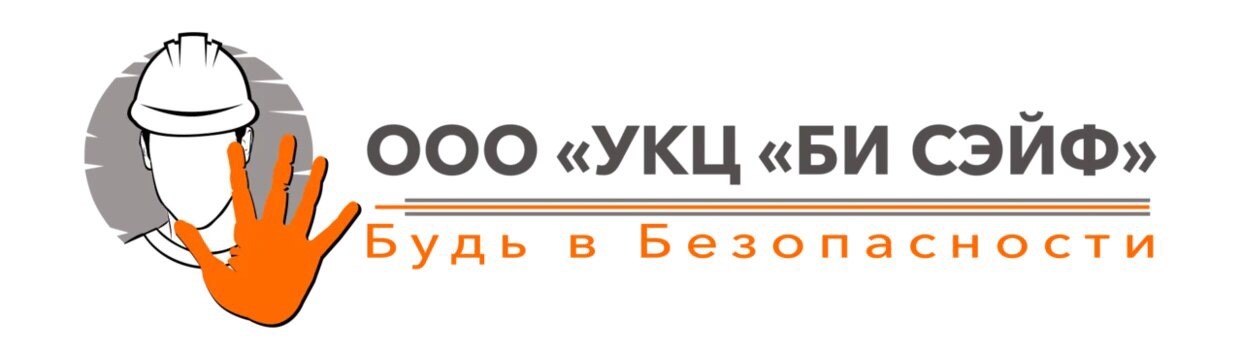 Приглашаем Вас на Семинар «Организация системы управления охраны труда в современных условиях»ПРОГРАММА СЕМИНАРА:БЛОК 1Новое Постановление Правительства РФ от 24.12.2021 N 2464 "О порядке обучения по охране труда и проверки знания требований охраны труда". Спикер Болотова Наталья Николаевна. Преподаватель ООО «УКЦ «БИ СЭЙФ», Руководитель службы охраны труда ООО СК «Основа».Новый порядок расследования несчастных случаев. Спикер Профессор, доктор технических наук Минько Виктор Михайлович.Кофе – брейк, время на общения с коллегами и спикерами. 15-20 минут.БЛОК 2Оценка профессиональных рисков и новое обучение СИЗ. Спикер Гришанова Наталья Александровна, преподаватель и руководитель службы охраны труда ООО «УКЦ «БИ СЭЙФ», спикер Екатерина Вахер директор ООО «Мир спецодежды». Ответственность за нарушение законодательства в области охраны труда. Спикер Борисов Андрей Александрович главный государственный инспектор труда Государственной инспекции труда в Калининградской области.Вопрос-ответ. Тренинговая часть по проверке знаний специалистов по охране труда.Выдача сертификатов участникам семинара. ДАТА: 10 АВГУСТА 2022 ГОДАВремя: 10 часов Место проведения: КГТУ, Учебный корпус №2: Малый переулок, 32. Аудитория 208.Длительность семинара: 3-4 часа. В программе семинара предусмотрена кофе-пауза с закусками между первым и вторым блоками. Стоимость участия: 1000 (одна тысяча) рублей.Количество мест: 50 человек. ВНИМАНИЕ! Среди участников семинара также будет разыграно 3 сертификата на скидку на обучение в Учебном центре «БИ СЭЙФ» 20% и два по 15%. ССЫЛКА НА РЕГИСТРАЦИЮ: https://forms.gle/qRwUL3ft7EvC5UTj8  там подробная инструкция по оплате и участию. Если у вас возникли вопросы по мероприятию звоните по телефону +7963 2709 444 или на почту ochranatruda39@mail.ru – контактное лицо Ирина.